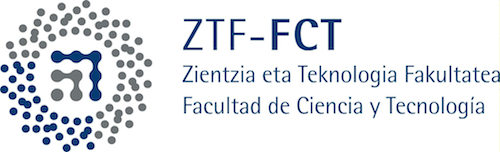 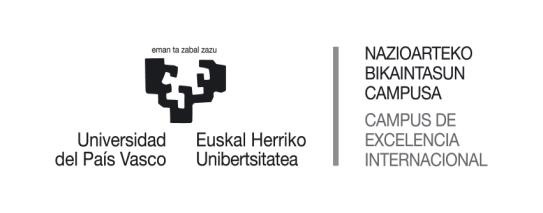 IKASLEAREN  MEMORIAV. ERANSKINAI. DATU OROKORRAKII.  IKASLEAREN DATUAKIII.  AZKEN MEMORIA(Data eta ikaslearen sinadura)39Praktikaren izenaErakunde laguntzailea:Ikasleak praktikak egin dituen erakundeko sailaren izena:Praktika programaren arduradunaren izen-deiturak:Begiralearen izen-deiturak:Tutorearen izen-deiturak:Ikaslearen izen-deiturak:Ikaslea matrikulatuta dagoen titulazioa:Ikasturtea:EGINDAKO LANEN BALORAZIOA (Balorazioan kontuan hartuko dira ikasleak eskuratu dituen eta ikasketekin zerikusia duten ezagutzak eta gaitasunak)EGINDAKO LANEN BALORAZIOA (Balorazioan kontuan hartuko dira ikasleak eskuratu dituen eta ikasketekin zerikusia duten ezagutzak eta gaitasunak)EGINDAKO LANEN BALORAZIOA (Balorazioan kontuan hartuko dira ikasleak eskuratu dituen eta ikasketekin zerikusia duten ezagutzak eta gaitasunak)EGINDAKO LANEN BALORAZIOA (Balorazioan kontuan hartuko dira ikasleak eskuratu dituen eta ikasketekin zerikusia duten ezagutzak eta gaitasunak)EGINDAKO LANEN BALORAZIOA (Balorazioan kontuan hartuko dira ikasleak eskuratu dituen eta ikasketekin zerikusia duten ezagutzak eta gaitasunak)Atazen zerrenda:Oso onaOnaHala-moduzkoaTxarra1. 2.(…)Ikaste prozesuari praktikak egin dion ekarpenaPraktika hobetzeko iradokizunak:Praktikatik lan kontratu etor daiteke, zuzenean edo zeharka, enpresa berean edo harekin lotura daukan beste batean?BaiBaiEzEzPraktikatik lan kontratu etor daiteke, zuzenean edo zeharka, enpresa berean edo harekin lotura daukan beste batean?PRAKTIKAREN EBALUAZIO GLOBALAOso onaOnaHala-moduzkoaTxarraPRAKTIKAREN EBALUAZIO GLOBALAEGINDAKO ATAZEN DESKRIBAPEN ZEHATZA (Deskribatu xehetasunez praktikako ataza bakoitzean egindako jarduerak, eta bakoitzaren emaitza edo ondorio nagusiak (Gehienez ere bi orri).EGINDAKO ATAZEN DESKRIBAPEN ZEHATZA (Deskribatu xehetasunez praktikako ataza bakoitzean egindako jarduerak, eta bakoitzaren emaitza edo ondorio nagusiak (Gehienez ere bi orri).Atazen zerrenda:Atazen zerrenda:1. 1. 2.2.(…)(…)Arazorik egon bada, azaldu xehetasunak emanezArazoa konpontzeko erabilitako prozedura(Arazoen zerrenda)